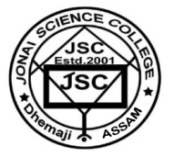 OFFICE OF THE PRINCIPAL                                                                                                                                                              JONAI SCIENCE COLLEGEUdoipur, P.O.Jonai, Dist: Dhemaji Assam, PIN-787060Dr. Rajeswar Pegu M.Sc,Ph.D.               Ph.No: 9954822736                                                                                       .              PrincipalRef. No:JSC/ ___________________________               Dated: Jonai the 10th July 2023NOTICEIt is notify that, HS and UG classes including class XI and 1st semester of FYUGC will be start from 1st August, 2023 regularly. They are asked to follow the general/ department notice board for their class programs and others. Principal                                                                                                                                      Jonai Science College.